Date:Authorizing Official, Project Director & Fiscal Officer (3 separate letters)Agency NameAddressCity, OH ZipRE:  Agreement #        	- Grantee on NoticeDear < Authorizing Official, Project Director & Fiscal Officer>:The purpose of this letter is to notify you that your agency has been identified as a “Grantee on Notice” under a policy established by the Office of Criminal Justice Services – Traffic Safety (OCJS-TS).  During the current grant year your agency met the following criteria for being placed in “Grantee on Notice” status.<List Criteria Not Met>The OCJS-TS will work with your agency wherever possible to assist you in fulfilling agreement requirements. However, similar failures to meet grant agreement Terms and Conditions, performance and reporting requirements, etc. may result in modification of the agency’s agreement(s) including the reduction of funding, cancellation or initiation of other remedies as deemed necessary.  This is true of the current grant agreement and agreements your agency may have in subsequent years. Action Required:Your agency is required to prepare a Corrective Action Plan (CAP), which will detail how the identified deficiencies will be corrected and/or addressed.   The CAP must be submitted to the OCJS-TS within 30 days after receiving this letter.  Failure to submit the CAP in the timeframe indicated will result in a cancellation of the agreement and will impact funding of future grants with your agency.Removal from Grantee on Notice status:Your agency will remain in a “Grantee on Notice” status until it is determined that all deficiencies have been satisfactorily corrected.  Once all deficiencies have been corrected, your agency will be notified in writing that your agency is no longer in “Grantee on Notice” status.     If you have any questions or concerns, please contact your Planner, <Planner Name> at 614-466-3250.Sincerely,Karhlton F. MooreExecutive DirectorOffice of Criminal Justice ServicesCc:  	file copy	<LEL>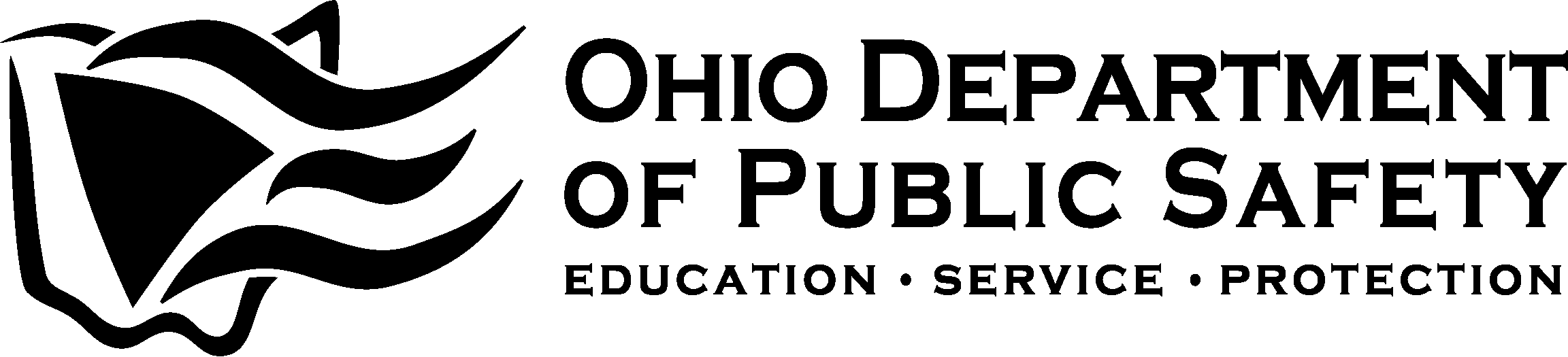 John R. Kasich, GovernorThomas P. Charles, DirectorJohn R. Kasich, GovernorThomas P. Charles, DirectorJohn R. Kasich, GovernorThomas P. Charles, DirectorAdministration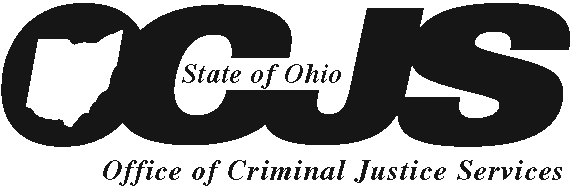 Karhlton F. MooreBureau of Motor VehiclesExecutive DirectorEmergency Management AgencyEmergency Medical ServicesOffice of Criminal Justice ServicesOffice of Criminal Justice Services1970 West Broad StreetOhio Homeland SecurityP.O. Box 182632Ohio Investigative UnitColumbus, Ohio 43218-2632Ohio State Highway Patrol(614) 466-7782www.ocjs.ohio.gov